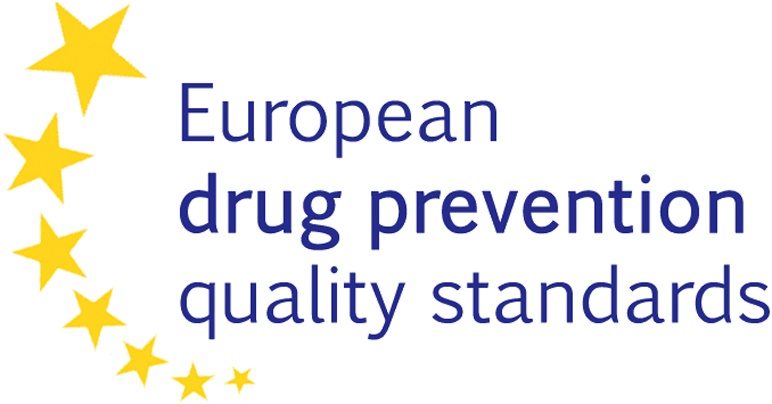 [Workshop title, e.g. “Using quality standards to identify strengths and weaknesses of prevention activities”][additional information, e.g. “Pre-conference workshop at the
International Conference on Addictions in Children and Adolescents”][Date and time][Location][insert your own logo if applicable]		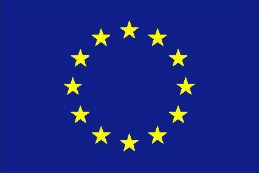 